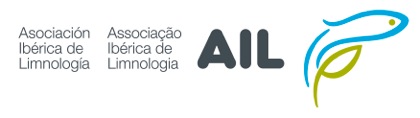 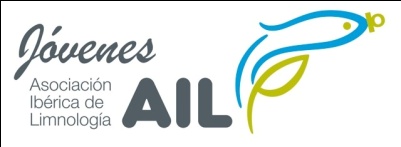 4th Jóvenes-AIL Call for ProjectsProject FormIdentification of the Proposing Researcher(s)Proposing Researcher 1Name:      Affiliation:      Address:      Country:      E-mail:      Research field: As elucidative as possible. Maximum of 100 characters (with spaces included).Position:      Proposing Researcher 2 (optional)Name:      Affiliation:      Address:      Country:      E-mail:      Research field: As elucidative as possible. Maximum of 100 characters (with spaces included).Position:      Work ProposalTitle: Maximum of 100 characters (with spaces included).Acronym:      Start: End: Maximum of 24 months after project startSummary: Maximum of 2000 characters (with spaces included).State of the Art: Literature revision where previous studies should be cited to give background for the present proposal. This revision should be critic and not simply a description of previous works. The innovative aspects of the proposal should be stated. Maximum of 3000 characters (with spaces included).Goals and Hypotheses: Maximum of 1500 characters (with spaces included).Methods: The methods should be described with enough detail to allow evaluation of feasibility and accompanied by references when possible. In particular, the methodology that is to be carried out by potentially interested young researchers should be described with enough detail to allow researchers to evaluate their capacity to apply it; relevant material, equipment and reagents should be listed. The role of the proposing researcher(s) and of the potentially interested young researchers should be stated. Maximum of 6000 characters (with spaces included).Work Plan and Time Table: The work plan should be described giving special attention to the interaction between the proposing researcher(s) and the interested young researchers. Deadlines should be established. Maximum of 2500 characters (with spaces included).Predicted Results: List the potential scientific results taken into account the proposed goals and hypotheses. Maximum of 2000 characters (with spaces included).Predicted Outputs:  List the potential scientific outputs, e.g. papers, presentations, theses. It must include at least an oral presentation in the AIL meeting and a paper for Limnetica. Maximum of 1000 characters (with spaces included).Reference list: Maximum of 25 references allowed.Budget: Budget as detailed as possible, taking into account the maximum available budget of the call. This information must be shown in a table.Available instrumental resources: List of instruments and material available at the center(s) of the proposing researcher(s), which are available for the implementation of the project. Maximum 1500 characters (with spaces included).Convert this Word file into a PDF file and merge at the end the relevant annexes.Annex I: Time Table, embedded at the end of the Project Form (mandatory).Annex II: Letter(s) testifying that the proposing researcher(s) will have the support from the host institution to carry out the project in case it is granted. These letters may be written by the head of the institution or by the supervisor of the proposing researcher(s)), embedded at the end of the Project Form (mandatory).Annex III: Certificate of PhD defense (mandatory for PhD holders).Annex IV: Tables or figures, embedded at the end of the Project Form (optional).